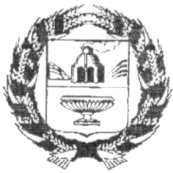 ЗАРИНСКИЙ РАЙОННЫЙ СОВЕТ НАРОДНЫХ ДЕПУТАТОВАЛТАЙСКОГО КРАЯРЕШЕНИЕ21.07. 2015                                                                                                     № 23г.Заринск	В соответствии с Федеральным законом Российской Федерации от 06.10.2003 № 131-ФЗ «Об общих принципах организации местного самоуправления в Российской Федерации», Уставом муниципального образования «Заринский район» Алтайского края районный Совет народных депутатовРЕШИЛ:1. Внести в  «Положение о защите населения и территории от чрезвычайных ситуаций природного и техногенного характера в границах муниципального образования Заринский район Алтайского края» следующие изменения; – пункты, 3.2.11; 3.2.14 - исключить.2. Контроль за исполнением настоящего решения возложить на постоянную комиссию районного Совета народных депутатов по социально - правовым вопросам.3. Настоящее решение обнародовать на официальном сайте Администрации Заринского района.Глава района                                                                                               Е.Н. КудрявцеваО внесении изменений в «Положение о защите населения и территории от чрезвычайных ситуаций природного и техногенного характера в границах муниципального образования Заринский район Алтайского края» принятого решением районного Совета народных депутатов от 22.11.2005 № 59  